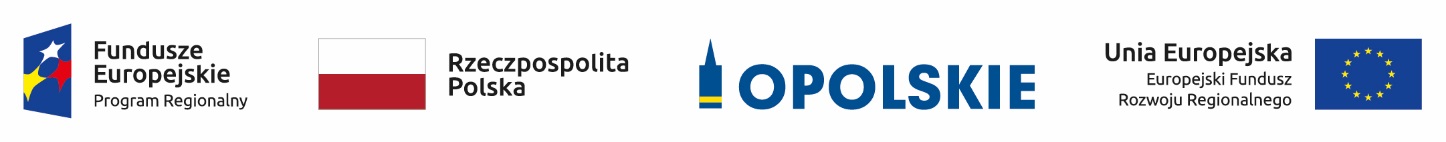 ZAŁĄCZNIK NR 7KRYTERIA WYBORU PROJEKTÓW
OŚ PRIORYTETOWA I Innowacje w gospodarceDZIAŁANIE 1.1 Innowacje w przedsiębiorstwachWersja nr 1Opole, listopad 2019 r.KRYTERIA FORMALNE DLA WSZYSTKICH DZIAŁAŃ I PODDZIAŁAŃ RPO WO 2014-2020 (z wyłączeniem działań/poddziałań wdrażanych przez instrumenty finansoweKRYTERIUM ŚRODOWISKOWE DLA WSZYSTKICH DZIAŁAŃ I PODDZIAŁAŃ RPO WO 2014-2020 (z wyłączeniem działań/poddziałań wdrażanych przez instrumenty finansowe)KRYTERIA MERYTORYCZNE - UNIWERSALNEDLA WSZYSTKICH DZIAŁAŃ I PODDZIAŁAŃ RPO WO 2014-2020(z wyłączeniem działań/poddziałań wdrażanych przez instrumenty finansowe)KRYTERIA MERYTORYCZNE SZCZEGÓŁOWEOŚ PRIORYTETOWA I RPO WO 2014-2020INNOWACJE W GOSPODARCEDZIAŁANIE 1.1 INNOWACJE W PRZEDSIĘBIORSTWACHKryteria formalne (TAK/NIE)Kryteria formalne (TAK/NIE)Kryteria formalne (TAK/NIE)Kryteria formalne (TAK/NIE)Kryteria formalne (TAK/NIE)Kryteria formalne (TAK/NIE)LPNazwa kryteriumŹródło informacjiŹródło informacjiCharakter kryterium
W/BDefinicja1233451.Wnioskodawca/Partneruprawniony do składaniawniosku o dofinansowanieprojektuWniosek wraz 
z załącznikamiWniosek wraz 
z załącznikamiBezwzględnyTypy potencjalnych beneficjentów określone w "Szczegółowym opisie osipriorytetowych RPO WO 2014-2020".Zgodnie z podpisanym oświadczeniem we wniosku Wnioskodawca orazpartnerzy (jeśli dotyczy) nie podlegają wykluczeniu z ubiegania sięo dofinansowanie na podstawie:- art. 207 ust. 4 ustawy z dnia 27 sierpnia 2009 r. o finansachpublicznych,- art. 12 ustawy z dnia 15 czerwca 2012 r. o skutkach powierzaniawykonywania pracy cudzoziemcom przebywającym wbrewprzepisom na terytorium Rzeczypospolitej Polskiej,- art. 9 ustawy z dnia 28 października 2002 r. o odpowiedzialnościpodmiotów zbiorowych za czyny zabronione pod groźbą kary.Ponadto na podstawie podpisanego oświadczenia weryfikacji podlega,czy operacje wybrane do wsparcia nie obejmują kategorii wydatkówstanowiących część operacji, które są lub powinny być objęte procedurąodzyskiwania w następstwie przeniesienia działalności produkcyjnej pozaobszar objęty programem.2.Typ projektu możliwy dorealizacji w ramach działania /poddziałania, zakresu konkursuWniosek wraz 
z załącznikamiWniosek wraz 
z załącznikamiBezwzględnyTypy dopuszczalnych projektów określone w "Szczegółowym opisie osipriorytetowych RPO WO 2014-2020", ogłoszeniu o naborze wnioskóworaz regulaminie konkursu. Ponadto, projekty z zakresuZrównoważonego transportu na rzecz mobilności mieszkańców,realizowane w trybie pozakonkursowym wynikają z zatwierdzonego przez Komisję Europejską Planu Transportowego Województwa Opolskiego 2020 (z perspektywą do 2025).Ocena projektu może skutkować skierowaniem do jednorazowegouzupełnienia/poprawienia.3.Projekt jest zgodny zSzczegółowym Opisem OsiPriorytetowych RPO WO 2014-2020. Zakres EFRR) (dokumentaktualny na dzień ogłoszeniakonkursu - wersja przyjęta przezZarząd WojewództwaOpolskiego Uchwałą nr385/2015 z dnia 19 marca 2015r. z późn. zmianami), w tym wzakresie:- limitów i ograniczeń w realizacjiprojektów (jeżeli dotyczy),Wniosek wraz 
z załącznikamiWniosek wraz 
z załącznikamiBezwzględnyKryterium weryfikowane na podstawie zapisów wniosku odofinansowanie projektu i załączników, wypełnionych na podstawieinstrukcji.Ocena projektu może skutkować skierowaniem do jednorazowegouzupełnienia/poprawienia.4.Wnioskodawca określił wartośćdocelową większą od zeraprzynajmniej dla jednegowskaźnika w projekcie.Wniosek 
o dofinansowanieWniosek 
o dofinansowanieBezwzględnyWnioskodawca określa wartość docelową większą od zera przynajmniej dla jednego wskaźnika w projekcie.5.Kryterium dot. projektów pozakonkursowych 
Do dofinansowania nie może zostać wybrany projekt, który został usunięty z wykazu projektów pozakonkursowych (stanowiącego załącznik do SZOOP) Wniosek 
o dofinansowanieWniosek 
o dofinansowanieBezwzględnyZgodnie z Wytycznymi właściwego ministra ds. rozwoju w zakresie trybów wyboru projektów na lata 2014-2020.6.Projekt nie został zakończony przed złożeniem formularza wnioskuWniosek 
o dofinansowanieWniosek 
o dofinansowanieBezwzględnyNa podstawie art. 65 Rozporządzenia Parlamentu Europejskiego i Radynr 1303/2013 z 17 grudnia 2013 r. projekty nie zostaną wybrane dowsparcia z EFSI, jeśli zostały one fizycznie ukończone lub w pełniwdrożone przed złożeniem wniosku o dofinansowanie w ramachprogramu operacyjnego, niezależnie od tego, czy wszystkie powiązanez nim płatności zostały dokonane przez beneficjenta.7.Projekt realizowany na terenie województwa opolskiegoWniosek wraz 
z załącznikamiWniosek wraz 
z załącznikamiBezwzględnySprawdza się czy projekt jest realizowany na terenie województwa opolskiego oraz czy Wnioskodawca (Lider) prowadzi/będzie prowadził biuro projektu na terenie województwa opolskiego.8.Partnerstwo w projekcieWniosek wraz 
z załącznikamiWniosek wraz 
z załącznikamiBezwzględnyW sytuacji kiedy projekt realizowany jest w partnerstwie, Wnioskodawca zobligowany jest spełniać wymogi utworzenia partnerstwa wskazane w art. 33 ustawy o zasadach realizacji programów w zakresie polityki spójności finansowanych w perspektywie 2014-2020 na etapie złożenia wniosku o dofinansowanie. Spełnienie przedmiotowego kryterium weryfikowane będzie w oparciu o oświadczenie zawarte w formularzu wniosku o dofinansowanie projektu.9Podmiot aplikujący o dofinansowanie składa dopuszczalną w Regulaminie konkursu liczbę wniosków o dofinansowanie projektu i/lub zawiera dopuszczalną w Regulaminie konkursu liczbę partnerstw (jeśli dotyczy)Wniosek wraz 
z załącznikamiWniosek wraz 
z załącznikamiBezwzględnyW ramach kryterium weryfikuje się liczbę złożonych przez Wnioskodawcę wniosków o dofinansowanie projektu i/lub zawartych przez niego partnerstw w innych wnioskach w przypadku, gdy Instytucja Organizująca Konkurs określi takie wymogi w Regulaminie konkursu.Komitet Monitorujący upoważnia Instytucję Organizującą Konkurs do ograniczenia liczby składanych wniosków i/lub zawartych partnerstw w innych wnioskach o dofinansowanie w ramach konkursu.Ocena kryterium może skutkować wezwaniem Wnioskodawców (jeśli w ich wnioskach występuje ten sam podmiot jako Wnioskodawca lub Partner ponad limit określony w Regulaminie konkursu) do wycofania wniosków o dofinansowanie projektów w liczbie umożliwiającej spełnienie przedmiotowego kryterium. W przypadku gdy Wnioskodawcy odmówią wycofania wniosków o dofinansowanie projektu, kryterium zostaje uznane za niespełnione co oznacza negatywną ocenę wszystkich projektów, w których ten sam podmiot występuje jako Wnioskodawca lub Partner ponad limit określony w Regulaminie konkursu.*Uwaga dotycząca wszystkich kryteriów: pojęcie „region” jest równoznaczne z województwem opolskim.*Uwaga dotycząca wszystkich kryteriów: pojęcie „region” jest równoznaczne z województwem opolskim.*Uwaga dotycząca wszystkich kryteriów: pojęcie „region” jest równoznaczne z województwem opolskim.*Uwaga dotycząca wszystkich kryteriów: pojęcie „region” jest równoznaczne z województwem opolskim.*Uwaga dotycząca wszystkich kryteriów: pojęcie „region” jest równoznaczne z województwem opolskim.*Uwaga dotycząca wszystkich kryteriów: pojęcie „region” jest równoznaczne z województwem opolskim.Kryterium dodatkowe dla projektów, których realizacja rozpoczęła się przed dniem złożenia wniosku o dofinansowanieKryterium dodatkowe dla projektów, których realizacja rozpoczęła się przed dniem złożenia wniosku o dofinansowanieKryterium dodatkowe dla projektów, których realizacja rozpoczęła się przed dniem złożenia wniosku o dofinansowanieKryterium dodatkowe dla projektów, których realizacja rozpoczęła się przed dniem złożenia wniosku o dofinansowanieKryterium dodatkowe dla projektów, których realizacja rozpoczęła się przed dniem złożenia wniosku o dofinansowanieKryterium dodatkowe dla projektów, których realizacja rozpoczęła się przed dniem złożenia wniosku o dofinansowanie1.Projekt realizowany prawidłowo, zgodnie z obowiązującymi przepisami prawaWniosek wraz 
z załącznikamiBezwzględnyBezwzględnyWeryfikacja prawidłowości ponoszonych wydatków na podstawie oświadczenia Wnioskodawcy.  KRYTERIUM ŚRODOWISKOWEKRYTERIUM ŚRODOWISKOWEKRYTERIUM ŚRODOWISKOWEKRYTERIUM ŚRODOWISKOWEKRYTERIUM ŚRODOWISKOWELPNazwa kryteriumŹródło informacjiCharakter kryterium
W/BDefinicja123451.Kryterium środowiskoweWniosek wraz z załącznikamiBezwzględnyW ramach kryterium bada się czy projekt nie wpływa znacząconegatywnie na środowisko. Kryterium badane jest przez jednego eksperta w ramach dziedziny ocena oddziaływania przedsięwzięcia na środowisko. Kryterium może być weryfikowane na każdym etapie konkursu/ Procedury pozakonkursowej na podstawie zapisów wniosku o dofinansowanie projektu i załączników do wniosku. Ocena kryterium może skutkować skierowaniem do uzupełnienia/ poprawienia 
w zakresie i terminie zgodnie z zaleceniami ww. eksperta. Ww. termin na uzupełnienie dokumentacji ekspert ustala indywidualnie w odniesieniu dla każdej dokumentacji projektowej. W zależności od charakteru uzupełnień wynosi: - nie mniej niż 7 dni kalendarzowych (np. w przypadku Formularza w zakresie oceny oddziaływania na środowisko); - nie więcej niż 6 miesięcy. Ww. terminy liczone są zgodnie z zasadami doręczania i obliczania terminów, wskazanymi w Regulaminie konkursu/Procedurze pozakonkursowej. Ekspert może każdorazowo wyznaczyć nowy termin dostarczenia dokumentacji jednak sumarycznie, okres ten nie może przekroczyć 6 miesięcy. Powyższe nie wymaga decyzji Zarządu Województwa Opolskiego. Uzyskanie zgody Zarządu Województwa Opolskiego na wydłużenie terminu przedłożenia dokumentacji jest niezbędne w momencie, w którym Wnioskodawca przekroczył maksymalny sześciomiesięczny okres na dokonanie stosownych uzupełnień (dotyczy uzasadnionych przypadków). Wnioskodawca, który nie ma możliwości dostarczenia na czas wymaganych dokumentów, zobligowany jest do wystosowania do IOK pisma z prośbą o wyrażenie zgody na wydłużenie terminu dostarczenia dokumentów. W przypadku braku możliwości dotrzymania przez Wnioskodawcę wyznaczonego terminu w uzasadnionych przypadkach Zarząd Województwa Opolskiego może podjąć indywidualną decyzję o wydłużeniu terminu dostarczenia uzupełnień.W przypadku stwierdzenia przez eksperta konieczności poprawy/uzupełnienia dokumentacji, projekt może zostać warunkowo wybrany do dofinansowania. Warunkiem podpisania umowy o dofinansowanie projektu jest spełnienie ww. kryterium.Kryteria merytoryczne uniwersalne (TAK/NIE)Kryteria merytoryczne uniwersalne (TAK/NIE)Kryteria merytoryczne uniwersalne (TAK/NIE)Kryteria merytoryczne uniwersalne (TAK/NIE)Kryteria merytoryczne uniwersalne (TAK/NIE)LPNazwa kryteriumŹródło informacjiCharakter kryterium
W/BDefinicja123451.Założenia projektu zgodne z celami działania / poddziałania / typem projektu Wniosek wraz 
z załącznikamiBezwzględnySprawdza się zgodność założeń projektu z celami działania określonymi 
w Regionalnym Programie Operacyjnym Województwa Opolskiego na lata 2014-2020 oraz w „Szczegółowym opisie osi priorytetowych RPO WO 2014-2020”.2.Wykonalność  i efektywność projektu Wniosek wraz 
z załącznikamiBezwzględnyBada się wykonalność projektu wg:planowanego harmonogramu;zakresu rzeczowego, realności i zasadności planowanych wydatków do realizacji projektu;złożoności procedur przetargowych;innych okoliczności warunkujących terminową realizację projektu;wykonalność instytucjonalną (w tym bada się, czy wnioskodawca posiada zdolność instytucjonalną, organizacyjną i kadrową do realizacji projektu, gwarantującą stabilne zarządzanie projektem (zgodnie z przyjętymi celami)).Bada się zgodność założeń projektu z:innymi regulacjami prawnymi;a także Wytycznymi ministra właściwego ds. rozwoju;zapisami Szczegółowego opisu osi priorytetowych RPO WO 2014-2020.Ocena projektu może skutkować skierowaniem do jednorazowego uzupełnienia/poprawienia.LPNazwa kryteriumŹródło informacjiCharakter kryterium
W/BDefinicja123453.Finansowa wykonalnośći efektywność projektuWniosek wraz z załącznikamiBezwzględnyBada się:zgodność, poprawność przedstawionych analiz finansowych i ekonomicznych (np. w zakresie prawidłowości wyliczenia luki finansowej, rekompensaty);efektywność i wykonalność finansową projektu.Ocena projektu może skutkować skierowaniem do jednorazowegouzupełnienia/poprawienia.4.Kwalifikowalność wydatkówWniosek wraz z załącznikamiBezwzględnyBada się racjonalność i efektywność wydatków zaplanowanych/poniesionychw ramach projektu z uwzględnieniem:zakresu rzeczowego projektu, który musi spełniać wymogi określone w Wytycznych ministra właściwego ds. rozwoju w zakresie kwalifikowalności wydatków w ramach Europejskiego Funduszu Rozwoju Regionalnego, Europejskiego Funduszu Społecznego oraz Funduszu Spójności na lata 2014-2020 oraz w przypadku projektów objętych pomocą publiczną zgodnie z programem pomocy publicznej i odpowiednimi aktami normatywnymi;czy wydatki wskazane w projekcie co do zasady można uznać za kwalifikowalne (m.in. czy koszty wpisują się w typy projektów określone w obowiązującym Regulaminie konkursu/procedurze pozakonkursowej;niezbędności do realizacji projektu.Ocena projektu może skutkować skierowaniem do jednorazowegouzupełnienia/poprawienia.5.Kwalifikowalność wydatków wzakresie finansowo-ekonomicznymWniosek wraz 
z załącznikamiBezwzględnyBada się racjonalność i efektywność wydatków zaplanowanych/poniesionychw ramach projektu z uwzględnieniem:kwalifikowalności wydatków zgodnie z Wytycznymi ministra właściwego ds. rozwoju w zakresie kwalifikowalności wydatków w ramach Europejskiego Funduszu Rozwoju Regionalnego, Europejskiego Funduszu Społecznego oraz Funduszu Spójności na lata 2014-2020 oraz w przypadku projektów objętych pomocą publiczną zgodnie z programem pomocy publicznej i odpowiednimi aktami normatywnymi;czy wydatki nie są zawyżone w stosunku do cen rynkowych;prawidłowości wyliczenia stawek jednostkowych lub ryczałtowych/kwot ryczałtowych.Ocena projektu może skutkować skierowaniem do jednorazowegouzupełnienia/poprawienia.6.Projekt spełnia zasadyudzielania pomocy publicznejWniosek wraz 
z załącznikamiBezwzględnySprawdza się m.in. czy prawidłowo założono występowanie pomocy publicznej, kwalifikowalność wydatków zgodnie z odpowiednimi rozporządzeniami właściwego ministra oraz odpowiednimi przepisami określającymi zasady udzielania pomocy publicznej. 
Badana jest kompletność dokumentacji złożonej przez wnioskodawcę dla potrzeb weryfikacji spełniania kryterium.Ocena projektu może skutkować skierowaniem do jednorazowego uzupełnienia/poprawienia.7.Instytucjonalna i organizacyjnatrwałość projektuWniosek wraz z załącznikamiBezwzględnyBada się trwałość projektu:instytucjonalną,organizacyjną.Badana jest kompletność dokumentacji złożonej przez wnioskodawcę dlapotrzeb weryfikacji spełniania kryterium.Ocena projektu może skutkować skierowaniem do jednorazowegouzupełnienia/poprawienia.8.Finansowa trwałość projektuWniosek wraz 
z załącznikamiBezwzględnyBada się finansową trwałość projektu.Badana jest kompletność dokumentacji złożonej przez wnioskodawcę dla potrzeb weryfikacji spełniania kryterium. Ocena projektu może skutkować skierowaniem do jednorazowegouzupełnieni/poprawienia.9.Zgodność z prawodawstwemunijnym oraz właściwymizasadami unijnymi w tym:zasadą równości szans kobieti mężczyzn, zasadą równościszans i niedyskryminacji,w tym dostępności dla osóbz niepełnoprawnościami orazzasadą zrównoważonegorozwoju.Wniosek wraz 
z załącznikamiBezwzględnyBada się, czy projekt jest zgodny z politykami horyzontalnymi UE: zrównoważonego rozwoju, równości szans i niedyskryminacji oraz równouprawnienia płci. Ponadto, bada się zgodność projektu z koncepcją uniwersalnego projektowania w przypadku stworzenia nowych produktów, stosowania racjonalnych usprawnień, o ile wymaga tego charakter projektu. Sprawdza się, czy wytworzona w ramach projektu infrastruktura zwiększa dostępność i eliminuje bariery dla osób niepełnosprawnych. Bada się, 
czy założenia projektowe uwzględniają równy dostęp dla wszystkich, 
z uwzględnieniem potrzeb tych użytkowników, których funkcjonowanie jest 
w jakimś aspekcie ograniczone.Nie będzie możliwa realizacja projektów sprzecznych z politykami horyzontalnymi.Ocena projektu może skutkować skierowaniem do jednorazowego uzupełnienia/poprawienia.10.Wkład w realizację celuszczegółowego PriorytetuInwestycyjnegoWniosek wraz 
z załącznikamiBezwzględnyBada się zgodność z celem określonym dla danego działania/poddziałania w Regionalnym Programie Operacyjnym Województwa Opolskiego na lata 2014-2020.Ocena projektu może skutkować skierowaniem do jednorazowego uzupełnienia/poprawienia.11.Wybrane wskaźniki sąadekwatne do określonego napoziomie projektu celu/ typuprojektu.WniosekodofinansowanieBezwzględnySprawdza się, czy wybrane wskaźniki w sposób kompleksowy opisują zakres rzeczowy i charakter projektu, a także czy mierzą założone w nim cele.Ocena projektu może skutkować skierowaniem do jednorazowego uzupełnienia/poprawienia.12.Założone wartości docelowewskaźników większe od zerasą realne do osiągnięciaWniosekodofinansowanieBezwzględnySprawdza się realność przyjętych do osiągnięcia wartości docelowych wskaźników w odniesieniu przede wszystkim do: wartości finansowej projektu, czasu i miejsca realizacji, kondycji finansowej wnioskodawcy oraz innych czynników istotnych dla realizacji przedsięwzięcia.Ocena projektu może skutkować skierowaniem do jednorazowegouzupełnienia/poprawienia.13.Termin realizacji projektuWniosekodofinansowanieBezwzględnyTermin zakończenia finansowej realizacji projektu nie może wykraczać poza 24 miesiące od orientacyjnej daty rozstrzygnięcia konkursu, jednak nie później niż do 30 czerwca 2023 roku, a Beneficjent zostanie w umowie o dofinansowanie zobowiązany do złożenia wniosku 
o płatność końcową w terminie 15 dni kalendarzowych od dnia zakończenia finansowej realizacji projektu. W uzasadnionych przypadkach na wniosek Beneficjenta ZWO może wyrazić zgodę na wydłużenie wskazanego 
we wniosku okresu realizacji projektu. W uzasadnionych przypadkach IZ RPO WO 2014-2020 może wyrazić zgodę na wydłużenie terminu na złożenie wniosku o płatność końcową.Ocena projektu może skutkować skierowaniem do jednorazowego uzupełnienia/poprawienia.Oś priorytetowa Oś priorytetowa I INNOWACJE W GOSPODARCE I INNOWACJE W GOSPODARCE I INNOWACJE W GOSPODARCE I INNOWACJE W GOSPODARCE I INNOWACJE W GOSPODARCE I INNOWACJE W GOSPODARCE I INNOWACJE W GOSPODARCE I INNOWACJE W GOSPODARCE DziałanieDziałanie1.1 Innowacje w przedsiębiorstwach 1.1 Innowacje w przedsiębiorstwach 1.1 Innowacje w przedsiębiorstwach 1.1 Innowacje w przedsiębiorstwach 1.1 Innowacje w przedsiębiorstwach 1.1 Innowacje w przedsiębiorstwach 1.1 Innowacje w przedsiębiorstwach 1.1 Innowacje w przedsiębiorstwach DotacjeDotacjeDotacjeDotacjeDotacjeDotacjeDotacjeDotacjeDotacjeDotacjeKryteria merytoryczne szczegółowe (TAK/NIE)Kryteria merytoryczne szczegółowe (TAK/NIE)Kryteria merytoryczne szczegółowe (TAK/NIE)Kryteria merytoryczne szczegółowe (TAK/NIE)Kryteria merytoryczne szczegółowe (TAK/NIE)Kryteria merytoryczne szczegółowe (TAK/NIE)Kryteria merytoryczne szczegółowe (TAK/NIE)Kryteria merytoryczne szczegółowe (TAK/NIE)Kryteria merytoryczne szczegółowe (TAK/NIE)Kryteria merytoryczne szczegółowe (TAK/NIE)LPNazwa kryteriumNazwa kryteriumNazwa kryteriumŹródło informacjiŹródło informacjiŹródło informacjiCharakter kryterium W/BCharakter kryterium W/BDefinicja12223334451.Projekt spełnia kryteria inwestycji początkowej.Projekt spełnia kryteria inwestycji początkowej.Projekt spełnia kryteria inwestycji początkowej.Wniosek wraz 
z załącznikamiWniosek wraz 
z załącznikamiWniosek wraz 
z załącznikamiBezwzględnyBezwzględnyZgodnie z zapisami Rozporządzenia Ministra Infrastruktury i Rozwoju z dnia 3 września 2015 r. w sprawie udzielania regionalnej pomocy inwestycyjnej w ramach regionalnych programów operacyjnych na lata 2014-2020.Kryterium dotyczy jedynie projektów objętych Regionalną Pomocą Inwestycyjną.2.Projekt dotyczy wsparcia w obszarze Regionalnych Specjalizacji Inteligentnych.Projekt dotyczy wsparcia w obszarze Regionalnych Specjalizacji Inteligentnych.Projekt dotyczy wsparcia w obszarze Regionalnych Specjalizacji Inteligentnych.Wniosek wraz 
z załącznikamiWniosek wraz 
z załącznikamiWniosek wraz 
z załącznikamiBezwzględnyBezwzględnyWeryfikacji podlega, czy rozwiązanie będące przedmiotem projektu wpisuje się w zapisy dokumentu Regionalna Strategia Innowacji Województwa Opolskiego do roku 2020 w odniesieniu do zidentyfikowanych specjalizacji inteligentnych w województwie opolskim. Dokumentem pomocnym przy weryfikacji niniejszego kryterium jest opracowanie  „Specjalizacje inteligentne województwa opolskiego z wyszczególnieniem”. Kryteria merytoryczne szczegółowe (TAK/NIE)Kryteria merytoryczne szczegółowe (TAK/NIE)Kryteria merytoryczne szczegółowe (TAK/NIE)Kryteria merytoryczne szczegółowe (TAK/NIE)Kryteria merytoryczne szczegółowe (TAK/NIE)Kryteria merytoryczne szczegółowe (TAK/NIE)Kryteria merytoryczne szczegółowe (TAK/NIE)Kryteria merytoryczne szczegółowe (TAK/NIE)Kryteria merytoryczne szczegółowe (TAK/NIE)Kryteria merytoryczne szczegółowe (TAK/NIE)LPNazwa kryteriumNazwa kryteriumNazwa kryteriumŹródło informacjiŹródło informacjiŹródło informacjiCharakter kryterium W/BCharakter kryterium W/BDefinicja12223334453.W przypadku dużych przedsiębiorstw Wnioskodawca zapewnia rozpowszechnianie wyników badań i rozwoju w gospodarce regionalnejW przypadku dużych przedsiębiorstw Wnioskodawca zapewnia rozpowszechnianie wyników badań i rozwoju w gospodarce regionalnejW przypadku dużych przedsiębiorstw Wnioskodawca zapewnia rozpowszechnianie wyników badań i rozwoju w gospodarce regionalnejWniosek wraz 
z załącznikamiWniosek wraz 
z załącznikamiWniosek wraz 
z załącznikamiBezwzględnyBezwzględnyZa zapewnienie przez Wnioskodawcę rozpowszechnienia wyników prac B+R w gospodarce regionalnej uznaje się sytuację gdy wyniki prac: - zostaną zaprezentowane na co najmniej 3 konferencjach naukowych i technicznych, w tym co najmniej 1 o randze ogólnokrajowej lub;- zostaną opublikowane w co najmniej 2 czasopismach naukowych lub technicznych zawartych w Wykazie czasopism naukowych i recenzowanych materiałach z konferencji międzynarodowych, opracowanym przez Ministerstwo Nauki i Szkolnictwa Wyższego (wykaz został zamieszczony na stronie internetowej IP) lub ;- zostaną udostępnione w powszechnie dostępnych bazach danych zapewniających swobodny dostęp do uzyskanych wyników badań (surowych danych badawczych), lub;- zostaną w całości rozpowszechnione za pośrednictwem oprogramowania bezpłatnego lub oprogramowania z licencją otwartego dostępu. Przeprowadzenie ww. działań upowszechniających będzie przedmiotem monitorowania lub kontroli przedsięwzięcia prowadzonej w ramach kontroli trwałości przez Instytucję Pośredniczącą. Rozpowszechnianie wyników prac B+R w gospodarce regionalnej musi nastąpić w okresie trwałości projektu. Kryteria merytoryczne szczegółowe (TAK/NIE)Kryteria merytoryczne szczegółowe (TAK/NIE)Kryteria merytoryczne szczegółowe (TAK/NIE)Kryteria merytoryczne szczegółowe (TAK/NIE)Kryteria merytoryczne szczegółowe (TAK/NIE)Kryteria merytoryczne szczegółowe (TAK/NIE)Kryteria merytoryczne szczegółowe (TAK/NIE)Kryteria merytoryczne szczegółowe (TAK/NIE)Kryteria merytoryczne szczegółowe (TAK/NIE)Kryteria merytoryczne szczegółowe (TAK/NIE)LPNazwa kryteriumNazwa kryteriumNazwa kryteriumŹródło informacjiŹródło informacjiŹródło informacjiCharakter kryterium W/BCharakter kryterium W/BDefinicja12223334454.Wnioskodawca posiada plany dotyczące prac B+R w przedsiębiorstwieWnioskodawca posiada plany dotyczące prac B+R w przedsiębiorstwieWnioskodawca posiada plany dotyczące prac B+R w przedsiębiorstwieWniosek wraz 
z załącznikamiWniosek wraz 
z załącznikamiWniosek wraz 
z załącznikamiBezwzględnyBezwzględnyZgodnie z zapisami Regionalnego Programu Operacyjnego Województwa Opolskiego na lata 2014 – 2020.Plan dotyczący prac B+R w przedsiębiorstwie powinien zawierać: - cele prac B+R (końcowe i pośrednie) oraz pożądane stany rzeczy do których przedsiębiorstwo zmierza;- metody realizacji tych celów;- niezbędne zasoby (osobowe, rzeczowe, finansowe, informacyjne), 
   a także sposoby ich pozyskania, działania (operacje, czynności); - czas i miejsce ich wykonywania;- opis prac B+R  realizowanych w ramach przedsięwzięcia;- uzasadnienie zgodności z zapisami Regionalnej Strategii Innowacji 
   w zakresie Inteligentnych Specjalizacji Regionalnych;- uzasadnienie potrzeb realizacji projektu.Należy co najmniej szczegółowo opisać powyższe w ramach odpowiednich sekcji Biznesplanu.Kryteria merytoryczne szczegółowe (TAK/NIE)Kryteria merytoryczne szczegółowe (TAK/NIE)Kryteria merytoryczne szczegółowe (TAK/NIE)Kryteria merytoryczne szczegółowe (TAK/NIE)Kryteria merytoryczne szczegółowe (TAK/NIE)Kryteria merytoryczne szczegółowe (TAK/NIE)Kryteria merytoryczne szczegółowe (TAK/NIE)Kryteria merytoryczne szczegółowe (TAK/NIE)Kryteria merytoryczne szczegółowe (TAK/NIE)Kryteria merytoryczne szczegółowe (TAK/NIE)LPNazwa kryteriumNazwa kryteriumNazwa kryteriumŹródło informacjiŹródło informacjiŹródło informacjiCharakter kryterium W/BCharakter kryterium W/BDefinicja12223334455.Zaplanowane prace B+R są adekwatne i niezbędne do osiągnięcia celu projektu, a ryzyka  z nim związane zostały zdefiniowaneZaplanowane prace B+R są adekwatne i niezbędne do osiągnięcia celu projektu, a ryzyka  z nim związane zostały zdefiniowaneZaplanowane prace B+R są adekwatne i niezbędne do osiągnięcia celu projektu, a ryzyka  z nim związane zostały zdefiniowaneWniosek wraz 
z załącznikamiWniosek wraz 
z załącznikamiWniosek wraz 
z załącznikamiBezwzględnyBezwzględnyW ramach kryterium ocenie podlega, czy: - w kontekście wskazanej potrzeby społecznej/gospodarczej/rynkowej
  problem technologiczny został poprawnie zidentyfikowany 
  w odniesieniu do celu i przedmiotu projektu;  - wskazany problem technologiczny jest precyzyjnie określony;  - zaplanowane prace B+R są niezbędne do osiągnięcia celu    projektu/rozwiązania problemu technologicznego;  - w kontekście wskazanego celu projektu/problemu technologicznego
   zaplanowane prace B+R są adekwatne; - planowane prace B+R zostały podzielone na jasno sprecyzowane 
    i układające się w logiczną całość -etapy; - precyzyjnie określono efekt końcowy/kamień milowy każdego 
    z etapów oraz wpływ braku jego osiągnięcia na zasadność
   kontynuacji projektu; - zakładane rezultaty prac B+R są możliwe do osiągnięcia w kontekście
  zakładanego harmonogramu  i budżetu; - zidentyfikowano i precyzyjnie opisano ewentualne ryzyka związane 
   z pracami B+R; - uwzględniono (jeśli dotyczy) inne niż technologiczne ewentualne
   ryzyka/ zagrożenia/wymogi prawno-administracyjne. Kryterium uznaje się za spełnione w sytuacji, gdy zostały spełnione wszystkie ww. warunki.Kryteria merytoryczne szczegółowe (TAK/NIE)Kryteria merytoryczne szczegółowe (TAK/NIE)Kryteria merytoryczne szczegółowe (TAK/NIE)Kryteria merytoryczne szczegółowe (TAK/NIE)Kryteria merytoryczne szczegółowe (TAK/NIE)Kryteria merytoryczne szczegółowe (TAK/NIE)Kryteria merytoryczne szczegółowe (TAK/NIE)Kryteria merytoryczne szczegółowe (TAK/NIE)Kryteria merytoryczne szczegółowe (TAK/NIE)Kryteria merytoryczne szczegółowe (TAK/NIE)LPNazwa kryteriumNazwa kryteriumNazwa kryteriumŹródło informacjiŹródło informacjiŹródło informacjiCharakter kryterium W/BCharakter kryterium W/BDefinicja12223334456.Potencjał WnioskodawcyPotencjał WnioskodawcyPotencjał WnioskodawcyWniosek wraz 
z załącznikamiWniosek wraz 
z załącznikamiWniosek wraz 
z załącznikamiBezwzględnyBezwzględnyW ramach kryterium ocenie podlega, czy: kluczowy personel zaangażowany w realizację projektu posiada adekwatne do zakresu i rodzaju tych prac doświadczenie, w tym w realizacji projektów obejmujących prace B+R nad innowacyjnymi rozwiązaniami, których efektem były wdrożenia wyników prac B+R do działalności gospodarczej, uzyskane patenty czy prawa ochronne na wzory użytkowe lub inne zastosowania wyników prac B+R; liczba osób zaangażowanych (planowanych do zaangażowania) 
w realizację prac B+R jest adekwatna do zakresu i rodzaju zaplanowanych prac B+R i zapewnia terminową realizację projektu; wnioskodawca dysponuje odpowiednimi zasobami technicznymi (lub planuje je pozyskać), w tym infrastrukturą naukowo – badawczą (pomieszczeniami, aparaturą naukowo – badawczą oraz innym wyposażeniem niezbędnym do realizacji prac B+R 
w projekcie), zapewniającymi terminową realizację projektu zgodnie z zaplanowanym zakresem rzeczowym. Kryterium uznaje się za spełnione w sytuacji, gdy zostały spełnione wszystkie ww. warunki.Wnioskodawca nie musi posiadać wszystkich zasobów już 
w momencie składania wniosku o dofinansowanie. Część z nich może pozyskać w trakcie realizacji projektu, co zobowiązany jest opisać 
w projekcie wraz z określeniem warunków/wymogów stawianych podmiotowi/podmiotom, które zaangażowane zostaną do udziału 
w projekcie, w szczególności Wnioskodawca może powierzyć realizację części prac B+R w projekcie podwykonawcy (max. do wysokości 50% kosztów kwalifikowanych). W takim przypadku weryfikacji podlega, czy wnioskodawca: wskazał podwykonawcę oraz opisał jego potencjał kadrowy i techniczny (analogicznie jak w przypadku wnioskodawcy) lub prawidłowo określił wymagania dotyczące potencjału kadrowego i technicznego stawiane potencjalnemu podwykonawcy, któremu zostanie powierzona realizacja części prac B+R w projekcie.Kryteria merytoryczne szczegółowe (TAK/NIE)Kryteria merytoryczne szczegółowe (TAK/NIE)Kryteria merytoryczne szczegółowe (TAK/NIE)Kryteria merytoryczne szczegółowe (TAK/NIE)Kryteria merytoryczne szczegółowe (TAK/NIE)Kryteria merytoryczne szczegółowe (TAK/NIE)Kryteria merytoryczne szczegółowe (TAK/NIE)Kryteria merytoryczne szczegółowe (TAK/NIE)Kryteria merytoryczne szczegółowe (TAK/NIE)Kryteria merytoryczne szczegółowe (TAK/NIE)LPNazwa kryteriumNazwa kryteriumNazwa kryteriumŹródło informacjiŹródło informacjiŹródło informacjiCharakter kryterium W/BCharakter kryterium W/BDefinicja12223334457.Projekt obejmuje badania przemysłowe i prace rozwojowe albo prace rozwojoweProjekt obejmuje badania przemysłowe i prace rozwojowe albo prace rozwojoweProjekt obejmuje badania przemysłowe i prace rozwojowe albo prace rozwojoweWniosek wraz 
z załącznikamiWniosek wraz 
z załącznikamiWniosek wraz 
z załącznikamiBezwzględnyBezwzględnyW ramach kryterium ocenie podlega, czy:projekt ma charakter projektu badawczego, w którym przewidziano realizację badań przemysłowych i prac rozwojowych albo prac rozwojowych; zadania planowane do realizacji w ramach projektu zostały prawidłowo przypisane do kategorii: badań przemysłowych albo prac rozwojowych. Przez badania przemysłowe i prace rozwojowe należy rozumieć badania przemysłowe i prace rozwojowe, o których mowa w art. 2 pkt 85 i 86 rozporządzenia Komisji (UE)  nr 651/2014:„badania przemysłowe” - oznaczają badania planowane lub badania krytyczne mające na celu zdobycie nowej wiedzy oraz umiejętności celem opracowania nowych produktów, procesów lub usług lub też wprowadzenia znaczących ulepszeń do istniejących produktów, procesów lub usług. Uwzględniają one tworzenie elementów składowych systemów złożonych i mogą obejmować budowę prototypów w środowisku laboratoryjnym lub środowisku interfejsu symulującego istniejące systemy, a także linii pilotażowych, kiedy są one konieczne do badań przemysłowych, a zwłaszcza uzyskania dowodu w przypadku technologii generycznych; Prace rozwojowe mogą obejmować opracowanie prototypów, demonstracje, opracowanie projektów pilotażowych, testowanie i walidację nowych lub ulepszonych produktów, procesów lub usług 
w otoczeniu stanowiącym model warunków rzeczywistego funkcjonowania, których głównym celem jest dalsze udoskonalenie techniczne produktów, procesów lub usług, których ostateczny kształt zasadniczo nie jest jeszcze określony. Mogą obejmować opracowanie prototypów i projektów pilotażowych, które można wykorzystać do celów komercyjnych, w przypadku gdy prototyp lub projekt pilotażowy z konieczności jest produktem końcowym do wykorzystania do celów komercyjnych, a jego produkcja jest zbyt kosztowna, aby służył on jedynie do demonstracji i walidacji. Eksperymentalne prace rozwojowe nie obejmują rutynowych i okresowych zmian wprowadzanych do istniejących produktów, linii produkcyjnych, procesów wytwórczych, usług oraz innych operacji 
w toku, nawet jeśli takie zmiany mają charakter ulepszeń. Przykłady czynności, które nie są pracami B+R: tworzenie aplikacji biznesowych i systemów informatycznych na podstawie znanych metod i istniejących narzędzi informatycznych; czynności rutynowe związane z oprogramowaniem, niepociągające za sobą postępu naukowego czy technicznego ani wyeliminowania niepewności o charakterze technicznym;obsługa istniejących systemów; konwersja oraz/lub tłumaczenie języków komputerowych; dodawanie funkcjonalności dla użytkownika w programach użytkowych; usuwanie błędów z systemów (debugging); adaptacja istniejącego oprogramowania; przygotowywanie dokumentacji dla użytkownika.Kryteria merytoryczne szczegółowe (TAK/NIE)Kryteria merytoryczne szczegółowe (TAK/NIE)Kryteria merytoryczne szczegółowe (TAK/NIE)Kryteria merytoryczne szczegółowe (TAK/NIE)Kryteria merytoryczne szczegółowe (TAK/NIE)Kryteria merytoryczne szczegółowe (TAK/NIE)Kryteria merytoryczne szczegółowe (TAK/NIE)Kryteria merytoryczne szczegółowe (TAK/NIE)Kryteria merytoryczne szczegółowe (TAK/NIE)Kryteria merytoryczne szczegółowe (TAK/NIE)LPNazwa kryteriumNazwa kryteriumNazwa kryteriumŹródło informacjiŹródło informacjiŹródło informacjiCharakter kryterium W/BCharakter kryterium W/BDefinicja12223334458.Projekt dotyczy innowacji produktowej lub procesowejProjekt dotyczy innowacji produktowej lub procesowejProjekt dotyczy innowacji produktowej lub procesowejWniosek wraz 
z załącznikamiWniosek wraz 
z załącznikamiWniosek wraz 
z załącznikamiBezwzględnyBezwzględnyOcenie podlega, czy projekt dotyczy innowacji produktowej lub procesowej. W konkursie nie jest możliwe dofinansowanie projektów, których efektem jest wyłącznie powstanie rozwiązania stanowiącego innowację marketingową lub organizacyjną. Do oceny kryterium przyjmuje się definicję innowacji określoną w podręczniku OECD Podręcznik Oslo, zgodnie z którą przez innowację należy rozumieć wprowadzenie do praktyki w gospodarce nowego lub znacząco ulepszonego rozwiązania w odniesieniu do produktu (towaru lub usługi), procesu, marketingu lub organizacji. Zgodnie z ww. definicją można rozróżnić: innowację produktową - oznaczającą wprowadzenie na rynek przez dane przedsiębiorstwo nowego towaru lub usługi lub znaczące ulepszenie oferowanych uprzednio towarów i usług 
w odniesieniu do ich charakterystyk lub przeznaczenia; innowację procesową - oznaczającą wprowadzenie do praktyki 
w przedsiębiorstwie nowych lub znacząco ulepszonych metod produkcji lub dostawy; innowację marketingową - oznaczającą zastosowanie nowej metody marketingowej obejmującej znaczące zmiany 
w wyglądzie produktu, jego opakowaniu, pozycjonowaniu, promocji, polityce cenowej lub modelu biznesowym, wynikającej z nowej strategii marketingowej przedsiębiorstwa; innowację organizacyjną - polegającą na zastosowaniu 
w przedsiębiorstwie nowej metody organizacji jego działalności biznesowej, nowej organizacji miejsc pracy lub nowej organizacji relacji zewnętrznych.Dofinansowanie może otrzymać wyłącznie projekt, który przewiduje powstanie innowacji produktowej lub innowacji procesowej. Dodatkowym efektem projektu może być wprowadzenie nowych rozwiązań organizacyjnych lub nowych rozwiązań marketingowych prowadzących do poprawy produktywności i efektywności przedsiębiorcy, jednak inne rodzaje innowacji, będące dodatkowym efektem projektu wymienione we wniosku o dofinansowanie nie podlegają ocenie.Kryteria merytoryczne szczegółowe (TAK/NIE)Kryteria merytoryczne szczegółowe (TAK/NIE)Kryteria merytoryczne szczegółowe (TAK/NIE)Kryteria merytoryczne szczegółowe (TAK/NIE)Kryteria merytoryczne szczegółowe (TAK/NIE)Kryteria merytoryczne szczegółowe (TAK/NIE)Kryteria merytoryczne szczegółowe (TAK/NIE)Kryteria merytoryczne szczegółowe (TAK/NIE)Kryteria merytoryczne szczegółowe (TAK/NIE)Kryteria merytoryczne szczegółowe (TAK/NIE)LPNazwa kryteriumNazwa kryteriumNazwa kryteriumŹródło informacjiŹródło informacjiŹródło informacjiCharakter kryterium W/BCharakter kryterium W/BDefinicja12223334459.Skala innowacyjności produktów/usług/technologii będących rezultatem projektuSkala innowacyjności produktów/usług/technologii będących rezultatem projektuSkala innowacyjności produktów/usług/technologii będących rezultatem projektuWniosek wraz 
z załącznikamiWniosek wraz 
z załącznikamiWniosek wraz 
z załącznikamiBezwzględnyBezwzględnyProdukty/usługi/technologie będące rezultatem projektu są innowacyjne co najmniej w skali regionu (województwo).W tym kryterium oceniający opiera  się na opinii wystawionej przez niezależnego i nie związanego z Wnioskodawcą eksperta (naukowca/badacza) z danej dziedziny nauki, potwierdzonej przez przedstawiciela Sektora B+R. Sektor B+R:System szkolnictwa wyższego i nauki, tj.:1) uczelnie; 2) federacje podmiotów systemu szkolnictwa wyższego i nauki, zwane dalej „federacjami”; 3) Polska Akademia Nauk, działająca na podstawie ustawy z dnia 30 kwietnia 2010 r. o Polskiej Akademii Nauk (Dz. U. z 2018 r. poz. 1475), zwana dalej „PAN”; 4) instytuty naukowe PAN, działające na podstawie ustawy, o której mowa w pkt 3, zwane dalej „instytutami PAN”; 5) instytuty badawcze, działające na podstawie ustawy z dnia 30 kwietnia 2010 r. o instytutach badawczych (Dz. U. z 2018 r. poz. 736); 6) międzynarodowe instytuty naukowe utworzone na podstawie odrębnych ustaw działające na terytorium Rzeczypospolitej Polskiej, zwane dalej „instytutami międzynarodowymi”; 6a) Centrum Łukasiewicz, działające na podstawie ustawy z dnia 21 lutego 2019 r. o Sieci Badawczej Łukasiewicz (Dz. U. poz. 534); 6b) instytuty działające w ramach Sieci Badawczej Łukasiewicz, zwane dalej „instytutami Sieci Łukasiewicz”; 7) Polska Akademia Umiejętności, zwana dalej „PAU”; 8) inne podmioty prowadzące głównie działalność naukową w sposób samodzielny i ciągły*.*Jednocześnie w przypadku tych podmiotów konieczna jest ich zakończona pozytywna ewaluacja w oparciu o szczegółowe kryteria określone w rozporządzeniu Ministra Nauki i Szkolnictwa Wyższego.Wzór opinii stanowi załącznik do Regulaminu Konkursu.Kryteria merytoryczne szczegółowe (punktowane)Kryteria merytoryczne szczegółowe (punktowane)Kryteria merytoryczne szczegółowe (punktowane)Kryteria merytoryczne szczegółowe (punktowane)Kryteria merytoryczne szczegółowe (punktowane)Kryteria merytoryczne szczegółowe (punktowane)Kryteria merytoryczne szczegółowe (punktowane)Kryteria merytoryczne szczegółowe (punktowane)Kryteria merytoryczne szczegółowe (punktowane)Kryteria merytoryczne szczegółowe (punktowane)LPNazwa kryteriumNazwa kryteriumŹródło informacjiŹródło informacjiWagaPunktacjaPunktacjaDefinicjaDefinicja12233455661.Projekt realizowany we współpracy z sektorem B+R.Projekt realizowany we współpracy z sektorem B+R.Wniosek wraz 
z załącznikamiWniosek wraz 
z załącznikami40 – 1 pkt0 – 1 pktPunktowanie współpracy Wnioskodawcy z sektorem B+R w zakresie prac B+R w ramach projektu. Zakres współpracy wynika z dokumentacji projektowej  w zakresie planowanej inwestycji. 0 pkt – brak współpracy; 1 pkt – współpraca z sektorem B+RSektor B+R:System szkolnictwa wyższego i nauki, tj.:1) uczelnie; 2) federacje podmiotów systemu szkolnictwa wyższego i nauki, zwane dalej „federacjami”; 3) Polska Akademia Nauk, działająca na podstawie ustawy z dnia 30 kwietnia 2010 r. o Polskiej Akademii Nauk (Dz. U. z 2018 r. poz. 1475), zwana dalej „PAN”; 4) instytuty naukowe PAN, działające na podstawie ustawy, o której mowa w pkt 3, zwane dalej „instytutami PAN”; 5) instytuty badawcze, działające na podstawie ustawy z dnia 30 kwietnia 2010 r. o instytutach badawczych (Dz. U. z 2018 r. poz. 736); 6) międzynarodowe instytuty naukowe utworzone na podstawie odrębnych ustaw działające na terytorium Rzeczypospolitej Polskiej, zwane dalej „instytutami międzynarodowymi”; 6a) Centrum Łukasiewicz, działające na podstawie ustawy z dnia 21 lutego 2019 r. o Sieci Badawczej Łukasiewicz (Dz. U. poz. 534); 6b) instytuty działające w ramach Sieci Badawczej Łukasiewicz, zwane dalej „instytutami Sieci Łukasiewicz”; 7) Polska Akademia Umiejętności, zwana dalej „PAU”; 8) inne podmioty prowadzące głównie działalność naukową w sposób samodzielny i ciągły*.*Jednocześnie w przypadku tych podmiotów konieczna jest ich zakończona pozytywna ewaluacja w oparciu o szczegółowe kryteria określone w rozporządzeniu Ministra Nauki i Szkolnictwa Wyższego.Punktowanie współpracy Wnioskodawcy z sektorem B+R w zakresie prac B+R w ramach projektu. Zakres współpracy wynika z dokumentacji projektowej  w zakresie planowanej inwestycji. 0 pkt – brak współpracy; 1 pkt – współpraca z sektorem B+RSektor B+R:System szkolnictwa wyższego i nauki, tj.:1) uczelnie; 2) federacje podmiotów systemu szkolnictwa wyższego i nauki, zwane dalej „federacjami”; 3) Polska Akademia Nauk, działająca na podstawie ustawy z dnia 30 kwietnia 2010 r. o Polskiej Akademii Nauk (Dz. U. z 2018 r. poz. 1475), zwana dalej „PAN”; 4) instytuty naukowe PAN, działające na podstawie ustawy, o której mowa w pkt 3, zwane dalej „instytutami PAN”; 5) instytuty badawcze, działające na podstawie ustawy z dnia 30 kwietnia 2010 r. o instytutach badawczych (Dz. U. z 2018 r. poz. 736); 6) międzynarodowe instytuty naukowe utworzone na podstawie odrębnych ustaw działające na terytorium Rzeczypospolitej Polskiej, zwane dalej „instytutami międzynarodowymi”; 6a) Centrum Łukasiewicz, działające na podstawie ustawy z dnia 21 lutego 2019 r. o Sieci Badawczej Łukasiewicz (Dz. U. poz. 534); 6b) instytuty działające w ramach Sieci Badawczej Łukasiewicz, zwane dalej „instytutami Sieci Łukasiewicz”; 7) Polska Akademia Umiejętności, zwana dalej „PAU”; 8) inne podmioty prowadzące głównie działalność naukową w sposób samodzielny i ciągły*.*Jednocześnie w przypadku tych podmiotów konieczna jest ich zakończona pozytywna ewaluacja w oparciu o szczegółowe kryteria określone w rozporządzeniu Ministra Nauki i Szkolnictwa Wyższego.Kryteria merytoryczne szczegółowe (punktowane)Kryteria merytoryczne szczegółowe (punktowane)Kryteria merytoryczne szczegółowe (punktowane)Kryteria merytoryczne szczegółowe (punktowane)Kryteria merytoryczne szczegółowe (punktowane)Kryteria merytoryczne szczegółowe (punktowane)Kryteria merytoryczne szczegółowe (punktowane)Kryteria merytoryczne szczegółowe (punktowane)Kryteria merytoryczne szczegółowe (punktowane)Kryteria merytoryczne szczegółowe (punktowane)LPNazwa kryteriumNazwa kryteriumŹródło informacjiŹródło informacjiWagaPunktacjaPunktacjaDefinicjaDefinicja12233455662.Innowacyjność produktów/usług /technologii będących rezultatem projektu.Innowacyjność produktów/usług /technologii będących rezultatem projektu.Wniosek wraz 
z załącznikamiWniosek wraz 
z załącznikami40, 2 lub 4 pkt0, 2 lub 4 pkt0 pkt - produkty/usługi/technologie będące rezultatem projektu będą innowacyjne w skali regionu (województwo);2 pkt  – produkty/usługi/technologie będące rezultatem projektu będą innowacyjne w skali kraju;4 pkt – produkty/usługi/technologie będące rezultatem projektu będą innowacyjne w skali świata;W tym kryterium oceniający  opiera się na opinii wystawionej przez niezależnego i nie związanego z Wnioskodawcą eksperta (naukowca/badacza) z danej dziedziny nauki, potwierdzonej przez przedstawiciela Sektora B+R. Sektor B+R:System szkolnictwa wyższego i nauki, tj.:1) uczelnie; 2) federacje podmiotów systemu szkolnictwa wyższego i nauki, zwane dalej „federacjami”; 3) Polska Akademia Nauk, działająca na podstawie ustawy z dnia 30 kwietnia 2010 r. o Polskiej Akademii Nauk (Dz. U. z 2018 r. poz. 1475), zwana dalej „PAN”; 4) instytuty naukowe PAN, działające na podstawie ustawy, o której mowa w pkt 3, zwane dalej „instytutami PAN”; 5) instytuty badawcze, działające na podstawie ustawy z dnia 30 kwietnia 2010 r. o instytutach badawczych (Dz. U. z 2018 r. poz. 736); 6) międzynarodowe instytuty naukowe utworzone na podstawie odrębnych ustaw działające na terytorium Rzeczypospolitej Polskiej, zwane dalej „instytutami międzynarodowymi”; 6a) Centrum Łukasiewicz, działające na podstawie ustawy z dnia 21 lutego 2019 r. o Sieci Badawczej Łukasiewicz (Dz. U. poz. 534); 6b) instytuty działające w ramach Sieci Badawczej Łukasiewicz, zwane dalej „instytutami Sieci Łukasiewicz”; 7) Polska Akademia Umiejętności, zwana dalej „PAU”; 8) inne podmioty prowadzące głównie działalność naukową w sposób samodzielny i ciągły*.*Jednocześnie w przypadku tych podmiotów konieczna jest ich zakończona pozytywna ewaluacja w oparciu o szczegółowe kryteria określone w rozporządzeniu Ministra Nauki i Szkolnictwa Wyższego.Wzór opinii stanowi załącznik do Regulaminu Konkursu.0 pkt - produkty/usługi/technologie będące rezultatem projektu będą innowacyjne w skali regionu (województwo);2 pkt  – produkty/usługi/technologie będące rezultatem projektu będą innowacyjne w skali kraju;4 pkt – produkty/usługi/technologie będące rezultatem projektu będą innowacyjne w skali świata;W tym kryterium oceniający  opiera się na opinii wystawionej przez niezależnego i nie związanego z Wnioskodawcą eksperta (naukowca/badacza) z danej dziedziny nauki, potwierdzonej przez przedstawiciela Sektora B+R. Sektor B+R:System szkolnictwa wyższego i nauki, tj.:1) uczelnie; 2) federacje podmiotów systemu szkolnictwa wyższego i nauki, zwane dalej „federacjami”; 3) Polska Akademia Nauk, działająca na podstawie ustawy z dnia 30 kwietnia 2010 r. o Polskiej Akademii Nauk (Dz. U. z 2018 r. poz. 1475), zwana dalej „PAN”; 4) instytuty naukowe PAN, działające na podstawie ustawy, o której mowa w pkt 3, zwane dalej „instytutami PAN”; 5) instytuty badawcze, działające na podstawie ustawy z dnia 30 kwietnia 2010 r. o instytutach badawczych (Dz. U. z 2018 r. poz. 736); 6) międzynarodowe instytuty naukowe utworzone na podstawie odrębnych ustaw działające na terytorium Rzeczypospolitej Polskiej, zwane dalej „instytutami międzynarodowymi”; 6a) Centrum Łukasiewicz, działające na podstawie ustawy z dnia 21 lutego 2019 r. o Sieci Badawczej Łukasiewicz (Dz. U. poz. 534); 6b) instytuty działające w ramach Sieci Badawczej Łukasiewicz, zwane dalej „instytutami Sieci Łukasiewicz”; 7) Polska Akademia Umiejętności, zwana dalej „PAU”; 8) inne podmioty prowadzące głównie działalność naukową w sposób samodzielny i ciągły*.*Jednocześnie w przypadku tych podmiotów konieczna jest ich zakończona pozytywna ewaluacja w oparciu o szczegółowe kryteria określone w rozporządzeniu Ministra Nauki i Szkolnictwa Wyższego.Wzór opinii stanowi załącznik do Regulaminu Konkursu.Kryteria merytoryczne szczegółowe (punktowane)Kryteria merytoryczne szczegółowe (punktowane)Kryteria merytoryczne szczegółowe (punktowane)Kryteria merytoryczne szczegółowe (punktowane)Kryteria merytoryczne szczegółowe (punktowane)Kryteria merytoryczne szczegółowe (punktowane)Kryteria merytoryczne szczegółowe (punktowane)Kryteria merytoryczne szczegółowe (punktowane)Kryteria merytoryczne szczegółowe (punktowane)Kryteria merytoryczne szczegółowe (punktowane)LPNazwa kryteriumNazwa kryteriumŹródło informacjiŹródło informacjiWagaPunktacjaPunktacjaDefinicjaDefinicja12233455663.Doświadczenie we współpracy 
z sektorem B+R lub posiadanie własnej jednostki B+R.Doświadczenie we współpracy 
z sektorem B+R lub posiadanie własnej jednostki B+R.Wniosek wraz 
z załącznikamiWniosek wraz 
z załącznikami20 – 4 pkt0 – 4 pkt0 pkt. – brak współpracy/ brak własnej jednostki B+R;1 pkt - współpraca trwa krócej niż 6 m-cy/ własna jednostka B+R funkcjonuje krócej niż 6 miesięcy;2 pkt - współpraca trwa co najmniej 6 m-cy, ale krócej niż 1 rok/ własna jednostka B+R funkcjonuje co najmniej 6 m-cy, ale krócej niż 1 rok;3 pkt - współpraca trwa co najmniej 1 rok, ale krócej niż 2 lata/ własna jednostka B+R funkcjonuje co najmniej 1 rok, ale krócej niż 2 lata;4 pkt - współpraca trwa co najmniej 2 lata/ własna jednostka B+R funkcjonuje co najmniej 2 lata.Długość współpracy i funkcjonowania własnej jednostki B+R oceniana jest na moment złożenia wniosku.Współpraca Wnioskodawcy z sektorem B+R potwierdzona jest dokumentami np. umowa, zlecenie badań, wyniki badań, inne opracowania i dokumenty potwierdzające współpracę.Przedłożenie jedynie umowy podpisanej pomiędzy wnioskodawcą a sektorem B+R nie stanowi o współpracy i nie jest podstawą do nadania punktów 
w przedmiotowym kryterium.Sektor B+R :System szkolnictwa wyższego i nauki, tj.:1) uczelnie; 2) federacje podmiotów systemu szkolnictwa wyższego i nauki, zwane dalej „federacjami”; 3) Polska Akademia Nauk, działająca na podstawie ustawy z dnia 30 kwietnia 2010 r. o Polskiej Akademii Nauk (Dz. U. z 2018 r. poz. 1475), zwana dalej „PAN”; 4) instytuty naukowe PAN, działające na podstawie ustawy, o której mowa w pkt 3, zwane dalej „instytutami PAN”; 5) instytuty badawcze, działające na podstawie ustawy z dnia 30 kwietnia 2010 r. o instytutach badawczych (Dz. U. z 2018 r. poz. 736); 6) międzynarodowe instytuty naukowe utworzone na podstawie odrębnych ustaw działające na terytorium Rzeczypospolitej Polskiej, zwane dalej „instytutami międzynarodowymi”; 6a) Centrum Łukasiewicz, działające na podstawie ustawy z dnia 21 lutego 2019 r. o Sieci Badawczej Łukasiewicz (Dz. U. poz. 534); 6b) instytuty działające w ramach Sieci Badawczej Łukasiewicz, zwane dalej „instytutami Sieci Łukasiewicz”; 7) Polska Akademia Umiejętności, zwana dalej „PAU”; 8) inne podmioty prowadzące głównie działalność naukową w sposób samodzielny i ciągły*.*Jednocześnie w przypadku tych podmiotów konieczna jest ich zakończona pozytywna ewaluacja w oparciu o szczegółowe kryteria określone w rozporządzeniu Ministra Nauki i Szkolnictwa Wyższego.Własna jednostka B+R rozumiana jest jako dział badawczo-rozwojowy, laboratorium badawcze, dział technologiczno-konstrukcyjny lub pracownicy, stanowiący kadrę przedsiębiorstwa i prowadzący w jego ramach prace B+R. Ocena kryterium w odniesieniu do własnej jednostki B+R opierać się będzie na przedłożonych dokumentach, z których wynikać będzie doświadczenie w zakresie realizacji projektów badawczych. Powyższe będzie udokumentowane m.in. poprzez dokumenty CV personelu, zakresy czynności pracowników, dokumenty potwierdzające realizacje prac B+R (m.in. opracowania, ekspertyzy, publikacje, wyniki badań i dokumentacja dotycząca nowych lub ulepszonych produktów/procesów/usług), ewidencję prac B+R, ewidencję WNiP, sprawozdania GUS, PNT-01, sprawozdania finansowe, zgłoszenia patentowe i/lub uzyskane patenty, wzory przemysłowe i użytkowe.Z załączonych dokumentów powinien wynikać okres i prowadzenia prac B+R w przedsiębiorstwie.0 pkt. – brak współpracy/ brak własnej jednostki B+R;1 pkt - współpraca trwa krócej niż 6 m-cy/ własna jednostka B+R funkcjonuje krócej niż 6 miesięcy;2 pkt - współpraca trwa co najmniej 6 m-cy, ale krócej niż 1 rok/ własna jednostka B+R funkcjonuje co najmniej 6 m-cy, ale krócej niż 1 rok;3 pkt - współpraca trwa co najmniej 1 rok, ale krócej niż 2 lata/ własna jednostka B+R funkcjonuje co najmniej 1 rok, ale krócej niż 2 lata;4 pkt - współpraca trwa co najmniej 2 lata/ własna jednostka B+R funkcjonuje co najmniej 2 lata.Długość współpracy i funkcjonowania własnej jednostki B+R oceniana jest na moment złożenia wniosku.Współpraca Wnioskodawcy z sektorem B+R potwierdzona jest dokumentami np. umowa, zlecenie badań, wyniki badań, inne opracowania i dokumenty potwierdzające współpracę.Przedłożenie jedynie umowy podpisanej pomiędzy wnioskodawcą a sektorem B+R nie stanowi o współpracy i nie jest podstawą do nadania punktów 
w przedmiotowym kryterium.Sektor B+R :System szkolnictwa wyższego i nauki, tj.:1) uczelnie; 2) federacje podmiotów systemu szkolnictwa wyższego i nauki, zwane dalej „federacjami”; 3) Polska Akademia Nauk, działająca na podstawie ustawy z dnia 30 kwietnia 2010 r. o Polskiej Akademii Nauk (Dz. U. z 2018 r. poz. 1475), zwana dalej „PAN”; 4) instytuty naukowe PAN, działające na podstawie ustawy, o której mowa w pkt 3, zwane dalej „instytutami PAN”; 5) instytuty badawcze, działające na podstawie ustawy z dnia 30 kwietnia 2010 r. o instytutach badawczych (Dz. U. z 2018 r. poz. 736); 6) międzynarodowe instytuty naukowe utworzone na podstawie odrębnych ustaw działające na terytorium Rzeczypospolitej Polskiej, zwane dalej „instytutami międzynarodowymi”; 6a) Centrum Łukasiewicz, działające na podstawie ustawy z dnia 21 lutego 2019 r. o Sieci Badawczej Łukasiewicz (Dz. U. poz. 534); 6b) instytuty działające w ramach Sieci Badawczej Łukasiewicz, zwane dalej „instytutami Sieci Łukasiewicz”; 7) Polska Akademia Umiejętności, zwana dalej „PAU”; 8) inne podmioty prowadzące głównie działalność naukową w sposób samodzielny i ciągły*.*Jednocześnie w przypadku tych podmiotów konieczna jest ich zakończona pozytywna ewaluacja w oparciu o szczegółowe kryteria określone w rozporządzeniu Ministra Nauki i Szkolnictwa Wyższego.Własna jednostka B+R rozumiana jest jako dział badawczo-rozwojowy, laboratorium badawcze, dział technologiczno-konstrukcyjny lub pracownicy, stanowiący kadrę przedsiębiorstwa i prowadzący w jego ramach prace B+R. Ocena kryterium w odniesieniu do własnej jednostki B+R opierać się będzie na przedłożonych dokumentach, z których wynikać będzie doświadczenie w zakresie realizacji projektów badawczych. Powyższe będzie udokumentowane m.in. poprzez dokumenty CV personelu, zakresy czynności pracowników, dokumenty potwierdzające realizacje prac B+R (m.in. opracowania, ekspertyzy, publikacje, wyniki badań i dokumentacja dotycząca nowych lub ulepszonych produktów/procesów/usług), ewidencję prac B+R, ewidencję WNiP, sprawozdania GUS, PNT-01, sprawozdania finansowe, zgłoszenia patentowe i/lub uzyskane patenty, wzory przemysłowe i użytkowe.Z załączonych dokumentów powinien wynikać okres i prowadzenia prac B+R w przedsiębiorstwie.Kryteria merytoryczne szczegółowe (punktowane)Kryteria merytoryczne szczegółowe (punktowane)Kryteria merytoryczne szczegółowe (punktowane)Kryteria merytoryczne szczegółowe (punktowane)Kryteria merytoryczne szczegółowe (punktowane)Kryteria merytoryczne szczegółowe (punktowane)Kryteria merytoryczne szczegółowe (punktowane)Kryteria merytoryczne szczegółowe (punktowane)Kryteria merytoryczne szczegółowe (punktowane)Kryteria merytoryczne szczegółowe (punktowane)LPNazwa kryteriumNazwa kryteriumŹródło informacjiŹródło informacjiWagaPunktacjaPunktacjaDefinicjaDefinicja12233455664.Wzrost liczby etatów badawczych będących rezultatem projektu.Wzrost liczby etatów badawczych będących rezultatem projektu.Wniosek wraz 
z załącznikamiWniosek wraz 
z załącznikami10 – 3 pkt0 – 3 pkt0 pkt – Wnioskodawca nie tworzy etatów badawczych;1 pkt – Wnioskodawca tworzy co najmniej jeden etat badawczy będący rezultatem projektu;2 pkt – Wnioskodawca tworzy co najmniej dwa etaty badawcze będące rezultatem projektu;3 pkt – Wnioskodawca tworzy co najmniej trzy lub więcej etatów badawczych będących rezultatem projektu.Praca w niepełnym wymiarze godzin powinna zostać przeliczona na odpowiednią część EPC (np. praca całoroczna w wymiarze pół etatu 0,5 etatu = 0,5 EPC)Definicja etatu badawczego – etaty dotyczą pracowników naukowo-badawczych, tj. specjalistów zajmujących się pracą koncepcyjną i tworzeniem nowej wiedzy, wyrobów, usług, procesów, metod i systemów, a także kierowaniem (zarządzaniem) projektami badawczymi, związanymi z realizacją tych zadań.Pod uwagę brane są etaty tworzone na podstawie umowy o pracę.0 pkt – Wnioskodawca nie tworzy etatów badawczych;1 pkt – Wnioskodawca tworzy co najmniej jeden etat badawczy będący rezultatem projektu;2 pkt – Wnioskodawca tworzy co najmniej dwa etaty badawcze będące rezultatem projektu;3 pkt – Wnioskodawca tworzy co najmniej trzy lub więcej etatów badawczych będących rezultatem projektu.Praca w niepełnym wymiarze godzin powinna zostać przeliczona na odpowiednią część EPC (np. praca całoroczna w wymiarze pół etatu 0,5 etatu = 0,5 EPC)Definicja etatu badawczego – etaty dotyczą pracowników naukowo-badawczych, tj. specjalistów zajmujących się pracą koncepcyjną i tworzeniem nowej wiedzy, wyrobów, usług, procesów, metod i systemów, a także kierowaniem (zarządzaniem) projektami badawczymi, związanymi z realizacją tych zadań.Pod uwagę brane są etaty tworzone na podstawie umowy o pracę.Kryteria merytoryczne szczegółowe (punktowane)Kryteria merytoryczne szczegółowe (punktowane)Kryteria merytoryczne szczegółowe (punktowane)Kryteria merytoryczne szczegółowe (punktowane)Kryteria merytoryczne szczegółowe (punktowane)Kryteria merytoryczne szczegółowe (punktowane)Kryteria merytoryczne szczegółowe (punktowane)Kryteria merytoryczne szczegółowe (punktowane)Kryteria merytoryczne szczegółowe (punktowane)Kryteria merytoryczne szczegółowe (punktowane)LPNazwa kryteriumNazwa kryteriumŹródło informacjiŹródło informacjiWagaPunktacjaPunktacjaDefinicjaDefinicja12233455665.Gotowość projektu do realizacjiGotowość projektu do realizacjiWniosek wraz 
z załącznikamiWniosek wraz 
z załącznikami10 lub 4 pkt0 lub 4 pktW ramach kryterium będzie sprawdzane na jakim etapie przygotowania znajduje się projekt:Projekt wymaga uzyskania określonych prawem decyzji budowlanych, decyzji środowiskowych, pozwoleń, licencji, uzgodnień, ale jeszcze ich nie uzyskał – 0 pktProjekt wymaga uzyskania określonych prawem decyzji budowlanych, decyzji środowiskowych, pozwoleń, licencji, uzgodnień i posiada wszystkie ostateczne wymagane prawem decyzje budowlane, decyzje środowiskowe, pozwolenia, licencje, uzgodnienia dla całego zakresu inwestycji – 4 pktProjekt nie wymaga uzyskania określonych prawem decyzji budowlanych, decyzji środowiskowych, pozwoleń, licencji, uzgodnień – 4 pktPunkty w ramach kryterium zostaną przyznane jeżeli ostateczna decyzja budowlana, decyzja środowiskowa, pozwolenie, licencja, uzgodnienie zostanie dołączone do rozpoczęcia etapu oceny merytorycznej.W ramach kryterium będzie sprawdzane na jakim etapie przygotowania znajduje się projekt:Projekt wymaga uzyskania określonych prawem decyzji budowlanych, decyzji środowiskowych, pozwoleń, licencji, uzgodnień, ale jeszcze ich nie uzyskał – 0 pktProjekt wymaga uzyskania określonych prawem decyzji budowlanych, decyzji środowiskowych, pozwoleń, licencji, uzgodnień i posiada wszystkie ostateczne wymagane prawem decyzje budowlane, decyzje środowiskowe, pozwolenia, licencje, uzgodnienia dla całego zakresu inwestycji – 4 pktProjekt nie wymaga uzyskania określonych prawem decyzji budowlanych, decyzji środowiskowych, pozwoleń, licencji, uzgodnień – 4 pktPunkty w ramach kryterium zostaną przyznane jeżeli ostateczna decyzja budowlana, decyzja środowiskowa, pozwolenie, licencja, uzgodnienie zostanie dołączone do rozpoczęcia etapu oceny merytorycznej.Kryteria dodatkoweKryteria dodatkoweKryteria dodatkoweKryteria dodatkoweKryteria dodatkoweKryteria dodatkoweKryteria dodatkoweKryteria dodatkoweKryteria dodatkoweKryteria dodatkoweLPNazwa kryteriumNazwa kryteriumŹródło informacjiŹródło informacjiWagaPunktacjaPunktacjaDefinicjaDefinicja12233455661.Projekt dotyczy działań ograniczających presje na środowisko, 
w tym m.in. ograniczających emisję substancji do środowiska.Projekt dotyczy działań ograniczających presje na środowisko, 
w tym m.in. ograniczających emisję substancji do środowiska.Wniosek wraz z załącznikamiWniosek wraz z załącznikami20 – 3 pkt0 – 3 pkt0 pkt – Wnioskodawca nie jest przedsiębiorstwem ekologicznym /wniosek nie dotyczy inwestycji ekologicznych;Przyznaje się po 1 pkt za spełnienie każdego z poniższych warunków:Wnioskodawca jest przedsiębiorstwem ekologicznym, tzn. ma certyfikat ISO 9001, branżowe certyfikaty potwierdzające proekologiczny charakter, lub wykorzystuje źródła energii odnawialnej zapewniające co najmniej 1/5 zapotrzebowania na energię, lub jego działalność produkcyjna albo usługowa odbywa się na rzecz ochrony środowiska, w tym recyklingu odpadów, oczyszczania wody i powietrza, remediacji gruntów, wytwarzania OZE, zmniejszania hałasu i promieniowania niejonizujacego; Przedmiotem działalności przedsiębiorstwa jest ekoinnowacyjność: stosowanie technologii produkcji i usług opracowanych ze szczególnym uwzględnieniem wymogów ochrony środowiska (co powinno być potwierdzone branżowymi nagrodami lub certyfikatami), lub wytwarzanie produktów ekoinnowacyjnych (co powinno być potwierdzone nagrodami branżowymi lub certyfikatami), lub których ekoinnowacyjność pochodzi 
z własnego know-how – prośrodowiskowego udoskonalenia procesu produkcyjnego lub usługowego (know-how jest opisane lub utrwalone w taki sposób, aby możliwe było sprawdzenie, że spełnia ono kryterium poufności i istotności); Realizacja projektu przyczyni się do znaczącego: ograniczenia zużycia nieodnawialnych surowców – o co najmniej 1/5, zmniejszenia emisji gazowych i pyłowych, ścieków, hałasu, promieniowania niejonizującego o co najmniej 1/5 w któreś z ww. emisji, ograniczenia powstawania odpadów o co najmniej 1/5 , wzrostu OZE w bilansie energetycznym firmy o co najmniej 1/5 całkowitego zapotrzebowania na energię.0 pkt – Wnioskodawca nie jest przedsiębiorstwem ekologicznym /wniosek nie dotyczy inwestycji ekologicznych;Przyznaje się po 1 pkt za spełnienie każdego z poniższych warunków:Wnioskodawca jest przedsiębiorstwem ekologicznym, tzn. ma certyfikat ISO 9001, branżowe certyfikaty potwierdzające proekologiczny charakter, lub wykorzystuje źródła energii odnawialnej zapewniające co najmniej 1/5 zapotrzebowania na energię, lub jego działalność produkcyjna albo usługowa odbywa się na rzecz ochrony środowiska, w tym recyklingu odpadów, oczyszczania wody i powietrza, remediacji gruntów, wytwarzania OZE, zmniejszania hałasu i promieniowania niejonizujacego; Przedmiotem działalności przedsiębiorstwa jest ekoinnowacyjność: stosowanie technologii produkcji i usług opracowanych ze szczególnym uwzględnieniem wymogów ochrony środowiska (co powinno być potwierdzone branżowymi nagrodami lub certyfikatami), lub wytwarzanie produktów ekoinnowacyjnych (co powinno być potwierdzone nagrodami branżowymi lub certyfikatami), lub których ekoinnowacyjność pochodzi 
z własnego know-how – prośrodowiskowego udoskonalenia procesu produkcyjnego lub usługowego (know-how jest opisane lub utrwalone w taki sposób, aby możliwe było sprawdzenie, że spełnia ono kryterium poufności i istotności); Realizacja projektu przyczyni się do znaczącego: ograniczenia zużycia nieodnawialnych surowców – o co najmniej 1/5, zmniejszenia emisji gazowych i pyłowych, ścieków, hałasu, promieniowania niejonizującego o co najmniej 1/5 w któreś z ww. emisji, ograniczenia powstawania odpadów o co najmniej 1/5 , wzrostu OZE w bilansie energetycznym firmy o co najmniej 1/5 całkowitego zapotrzebowania na energię.Kryteria dodatkoweKryteria dodatkoweKryteria dodatkoweKryteria dodatkoweKryteria dodatkoweKryteria dodatkoweKryteria dodatkoweKryteria dodatkoweKryteria dodatkoweKryteria dodatkoweLPNazwa kryteriumNazwa kryteriumŹródło informacjiŹródło informacjiWagaPunktacjaPunktacjaDefinicjaDefinicja12233455662.Projekt realizowany w partnerstwie przez przedsiębiorstwa z sektora MSPProjekt realizowany w partnerstwie przez przedsiębiorstwa z sektora MSPWniosek wraz z załącznikamiWniosek wraz z załącznikami20 lub 1 pkt0 lub 1 pkt0 pkt – projekt nie realizowany w partnerstwie przez przedsiębiorstwa z sektora MSP 1 pkt – projekt realizowany w partnerstwie przez przedsiębiorstwa z sektora MSP0 pkt – projekt nie realizowany w partnerstwie przez przedsiębiorstwa z sektora MSP 1 pkt – projekt realizowany w partnerstwie przez przedsiębiorstwa z sektora MSP3.Projekt realizowany przez duże przedsiębiorstwo we współpracy 
z MSP i/lub organizacjami pozarządowymi 
i instytucjami badawczymi.Projekt realizowany przez duże przedsiębiorstwo we współpracy 
z MSP i/lub organizacjami pozarządowymi 
i instytucjami badawczymi.Wniosek wraz z załącznikamiWniosek wraz z załącznikami10 lub 1 pkt0 lub 1 pktKryterium dotyczy Wnioskodawcy, który jest dużym przedsiębiorstwem zgodnie z definicją w załączniku nr 1 do Rozporządzenia Komisji (UE) 
nr 651/2014.0 pkt – Projekt nie realizowany we współpracy z MSP i/lub organizacjami pozarządowymi i instytucjami badawczymi1 pkt - Projekt  realizowany we współpracy z MSP i/lub organizacjami pozarządowymi i instytucjami badawczymi.Współpraca musi dotyczyć merytorycznego zakresu projektu.Przez instytucje badawcze rozumie się Sektor B+R. Sektor B+R:System szkolnictwa wyższego i nauki, tj.:1) uczelnie; 2) federacje podmiotów systemu szkolnictwa wyższego i nauki, zwane dalej „federacjami”; 3) Polska Akademia Nauk, działająca na podstawie ustawy z dnia 30 kwietnia 2010 r. o Polskiej Akademii Nauk (Dz. U. z 2018 r. poz. 1475), zwana dalej „PAN”; 4) instytuty naukowe PAN, działające na podstawie ustawy, o której mowa w pkt 3, zwane dalej „instytutami PAN”; 5) instytuty badawcze, działające na podstawie ustawy z dnia 30 kwietnia 2010 r. o instytutach badawczych (Dz. U. z 2018 r. poz. 736); 6) międzynarodowe instytuty naukowe utworzone na podstawie odrębnych ustaw działające na terytorium Rzeczypospolitej Polskiej, zwane dalej „instytutami międzynarodowymi”; 6a) Centrum Łukasiewicz, działające na podstawie ustawy z dnia 21 lutego 2019 r. o Sieci Badawczej Łukasiewicz (Dz. U. poz. 534); 6b) instytuty działające w ramach Sieci Badawczej Łukasiewicz, zwane dalej „instytutami Sieci Łukasiewicz”; 7) Polska Akademia Umiejętności, zwana dalej „PAU”; 8) inne podmioty prowadzące głównie działalność naukową w sposób samodzielny i ciągły*.*Jednocześnie w przypadku tych podmiotów konieczna jest ich zakończona pozytywna ewaluacja w oparciu o szczegółowe kryteria określone w rozporządzeniu Ministra Nauki i Szkolnictwa Wyższego.Kryterium dotyczy Wnioskodawcy, który jest dużym przedsiębiorstwem zgodnie z definicją w załączniku nr 1 do Rozporządzenia Komisji (UE) 
nr 651/2014.0 pkt – Projekt nie realizowany we współpracy z MSP i/lub organizacjami pozarządowymi i instytucjami badawczymi1 pkt - Projekt  realizowany we współpracy z MSP i/lub organizacjami pozarządowymi i instytucjami badawczymi.Współpraca musi dotyczyć merytorycznego zakresu projektu.Przez instytucje badawcze rozumie się Sektor B+R. Sektor B+R:System szkolnictwa wyższego i nauki, tj.:1) uczelnie; 2) federacje podmiotów systemu szkolnictwa wyższego i nauki, zwane dalej „federacjami”; 3) Polska Akademia Nauk, działająca na podstawie ustawy z dnia 30 kwietnia 2010 r. o Polskiej Akademii Nauk (Dz. U. z 2018 r. poz. 1475), zwana dalej „PAN”; 4) instytuty naukowe PAN, działające na podstawie ustawy, o której mowa w pkt 3, zwane dalej „instytutami PAN”; 5) instytuty badawcze, działające na podstawie ustawy z dnia 30 kwietnia 2010 r. o instytutach badawczych (Dz. U. z 2018 r. poz. 736); 6) międzynarodowe instytuty naukowe utworzone na podstawie odrębnych ustaw działające na terytorium Rzeczypospolitej Polskiej, zwane dalej „instytutami międzynarodowymi”; 6a) Centrum Łukasiewicz, działające na podstawie ustawy z dnia 21 lutego 2019 r. o Sieci Badawczej Łukasiewicz (Dz. U. poz. 534); 6b) instytuty działające w ramach Sieci Badawczej Łukasiewicz, zwane dalej „instytutami Sieci Łukasiewicz”; 7) Polska Akademia Umiejętności, zwana dalej „PAU”; 8) inne podmioty prowadzące głównie działalność naukową w sposób samodzielny i ciągły*.*Jednocześnie w przypadku tych podmiotów konieczna jest ich zakończona pozytywna ewaluacja w oparciu o szczegółowe kryteria określone w rozporządzeniu Ministra Nauki i Szkolnictwa Wyższego.Kryteria dodatkoweKryteria dodatkoweKryteria dodatkoweKryteria dodatkoweKryteria dodatkoweKryteria dodatkoweKryteria dodatkoweKryteria dodatkoweKryteria dodatkoweKryteria dodatkoweLPNazwa kryteriumNazwa kryteriumŹródło informacjiŹródło informacjiWagaPunktacjaPunktacjaDefinicjaDefinicja12233455664.Projekt realizowany przez przedsiębiorstwo z sektora MSPProjekt realizowany przez przedsiębiorstwo z sektora MSPWniosek wraz z załącznikamiWniosek wraz z załącznikami10 lub 1 pkt0 lub 1 pkt0 pkt - projekt nie realizowany przez przedsiębiorstwo z sektora MSP1 pkt – projekt realizowany przez przedsiębiorstwo z sektora MSP0 pkt - projekt nie realizowany przez przedsiębiorstwo z sektora MSP1 pkt – projekt realizowany przez przedsiębiorstwo z sektora MSP